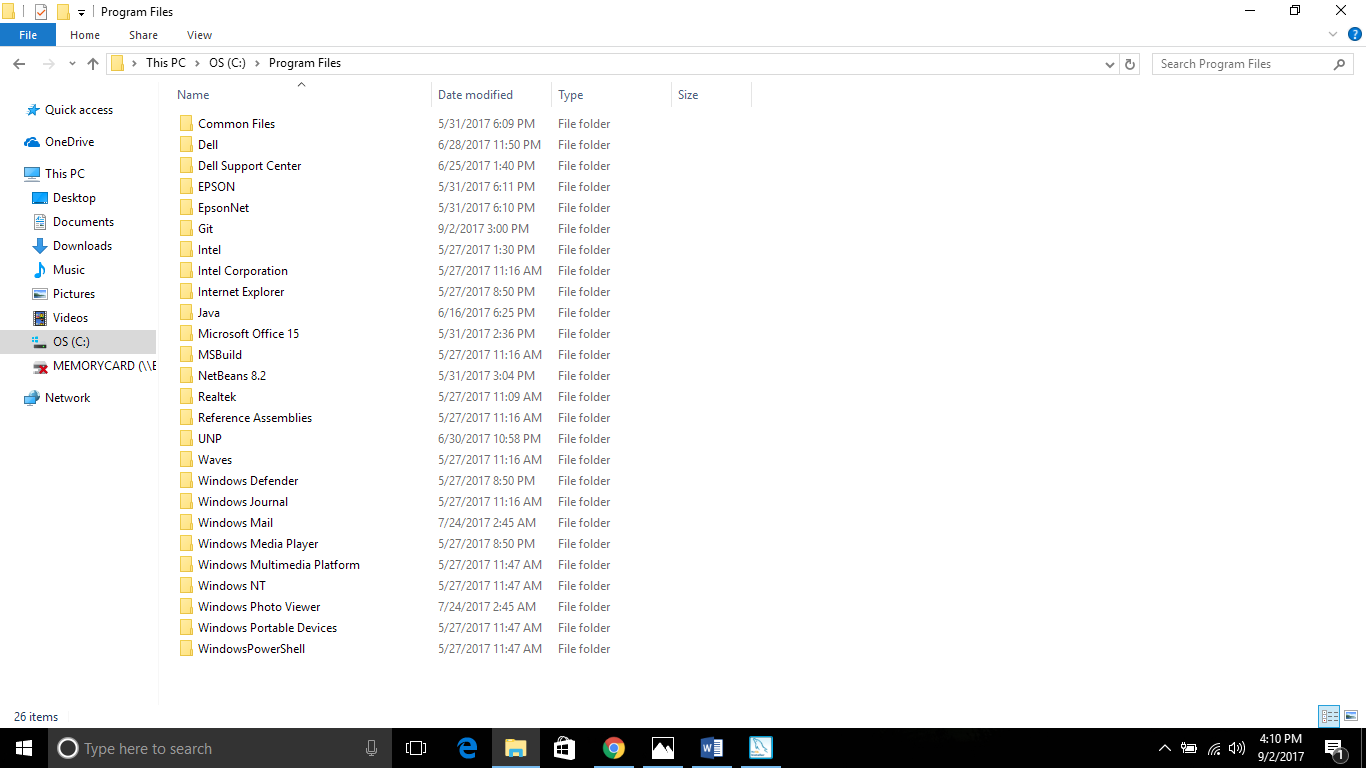 MySQL is not listed under Program Files, only MySQL Installer for Windows in ProgramFiles (x86)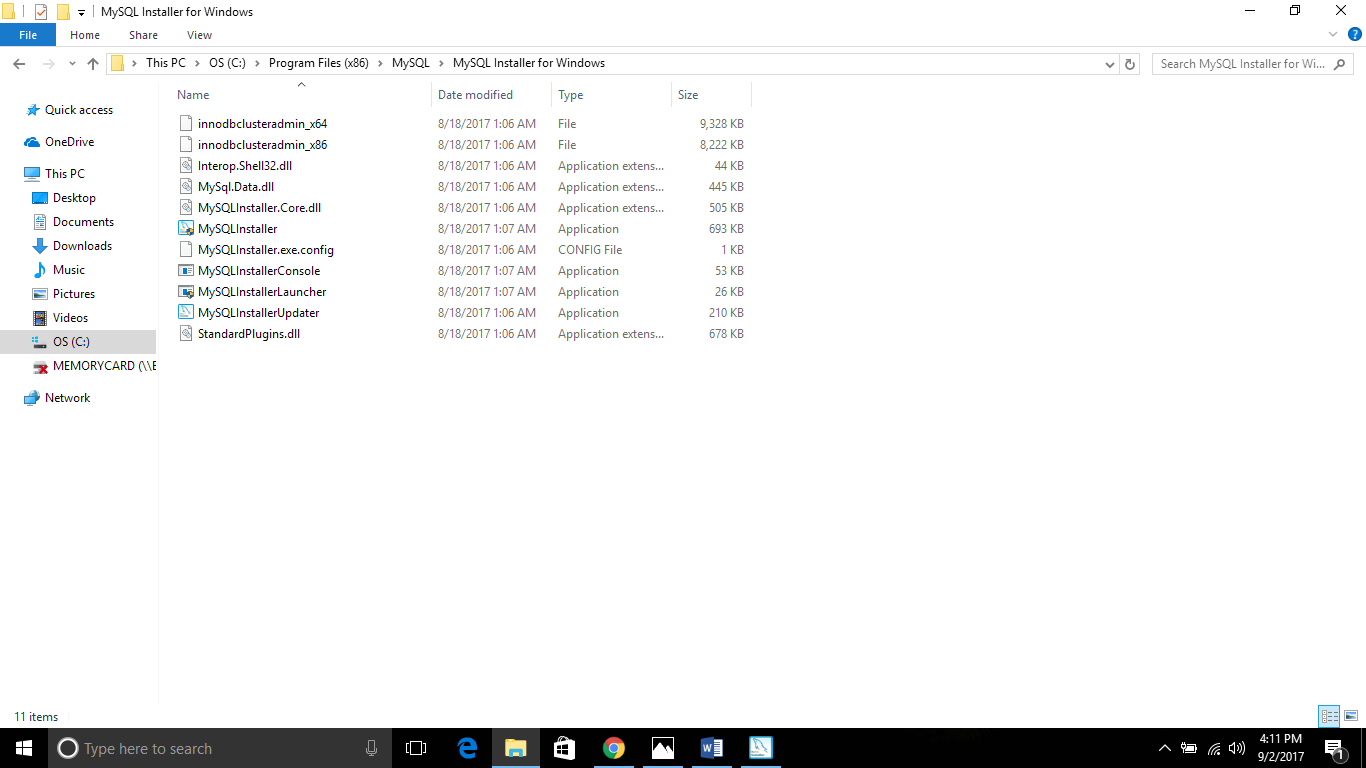 Below is the Steps I took to download MySQL and Workbench.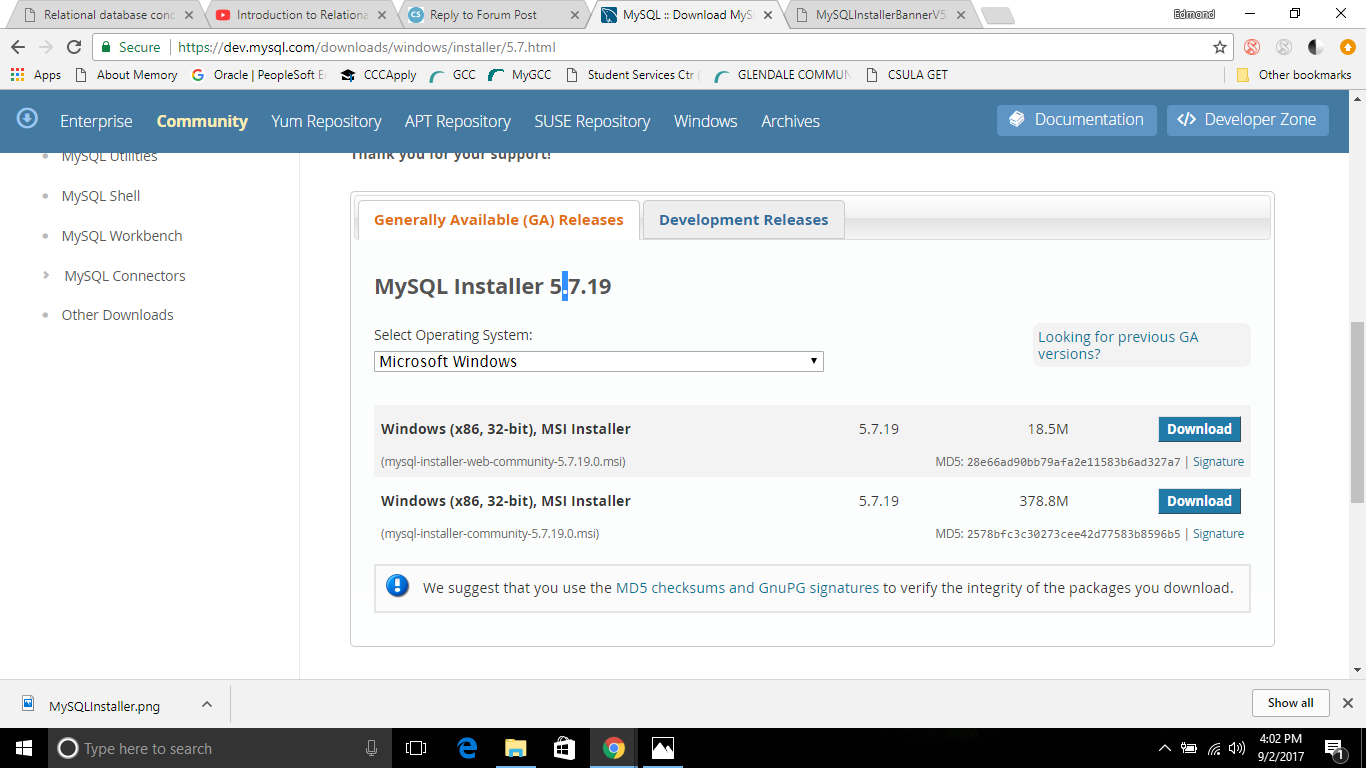 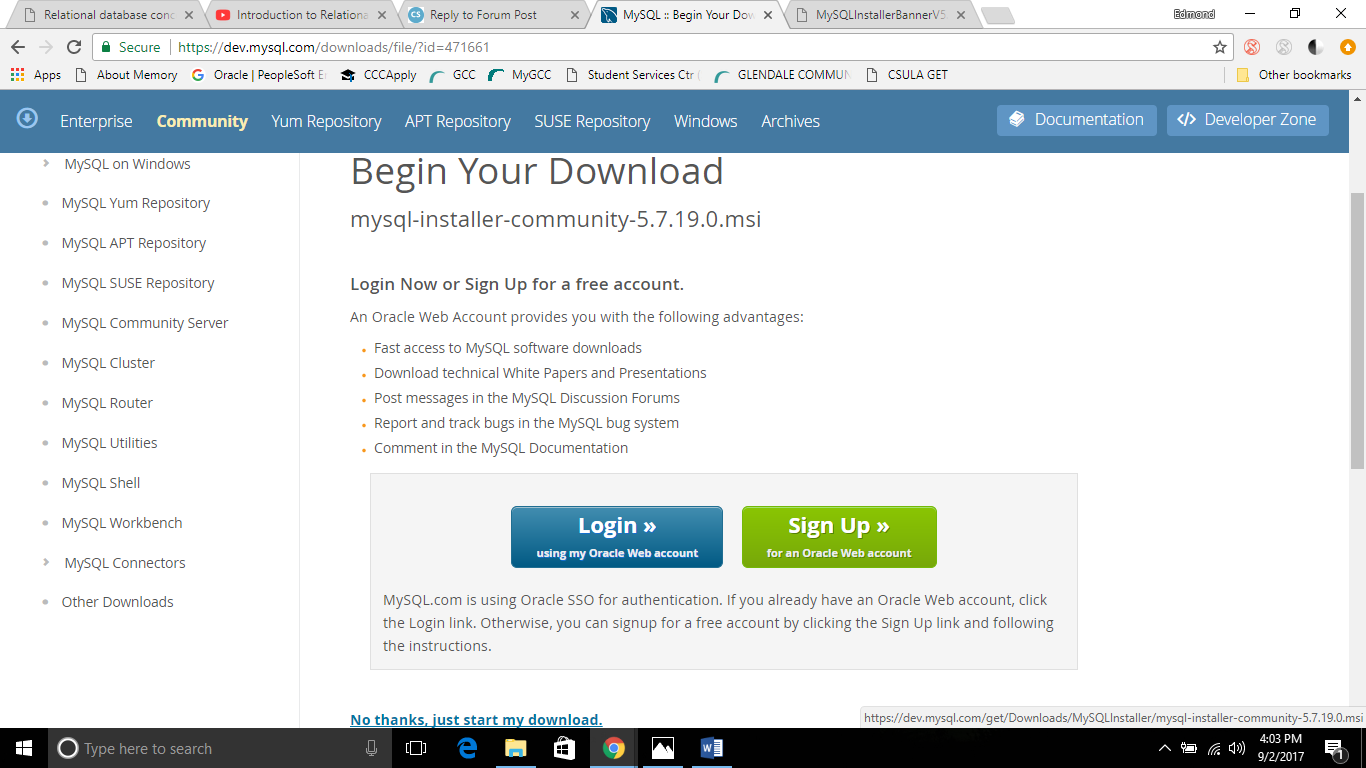 Myswl-installer-community-5.7.19.9.msi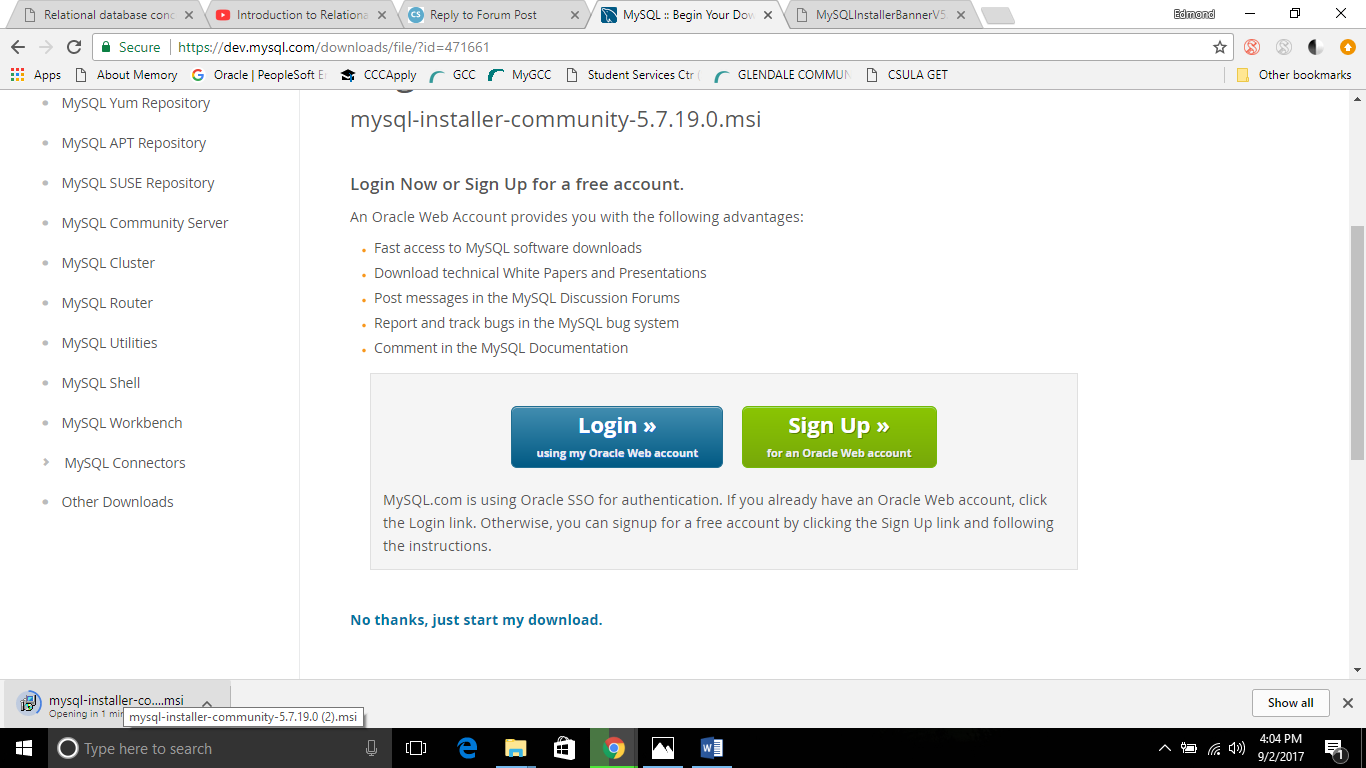 Clicked No thanks, just start my download. Bottom Left Corner Downloading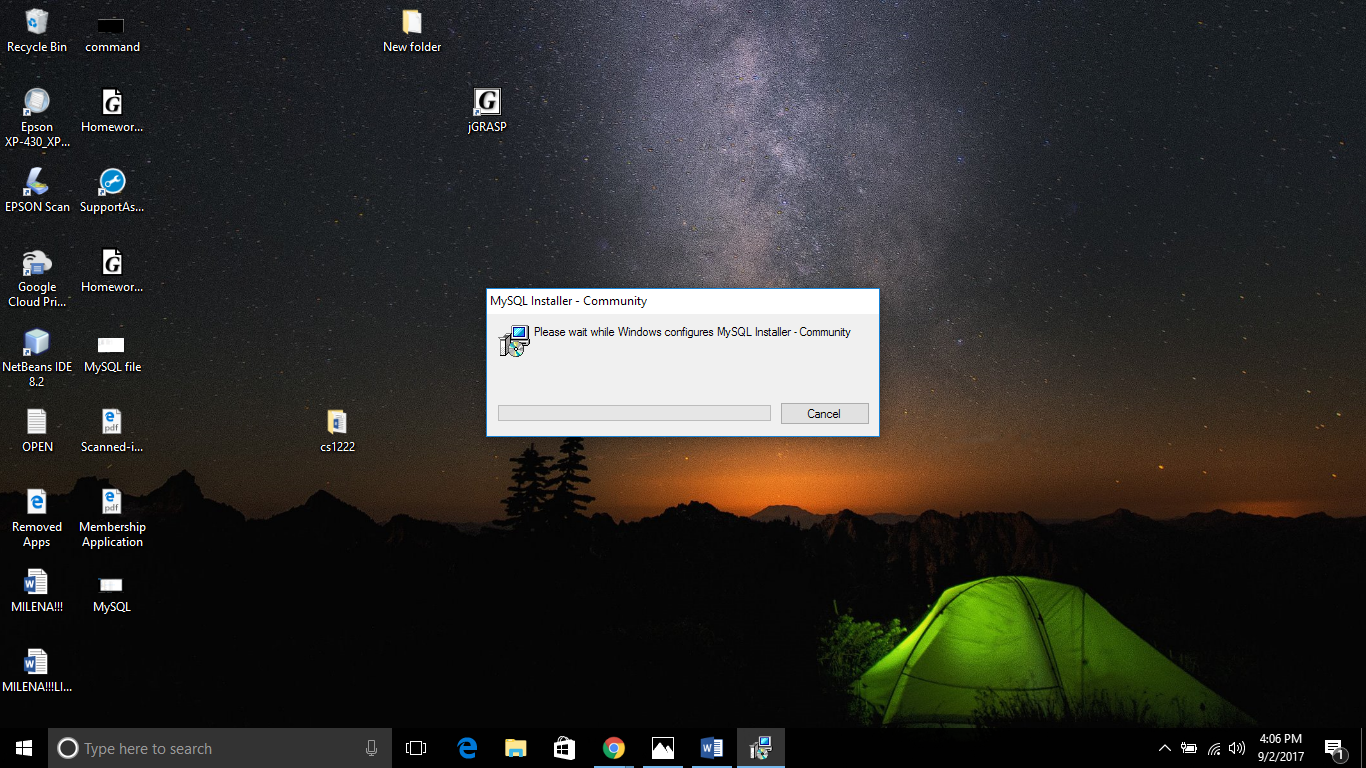 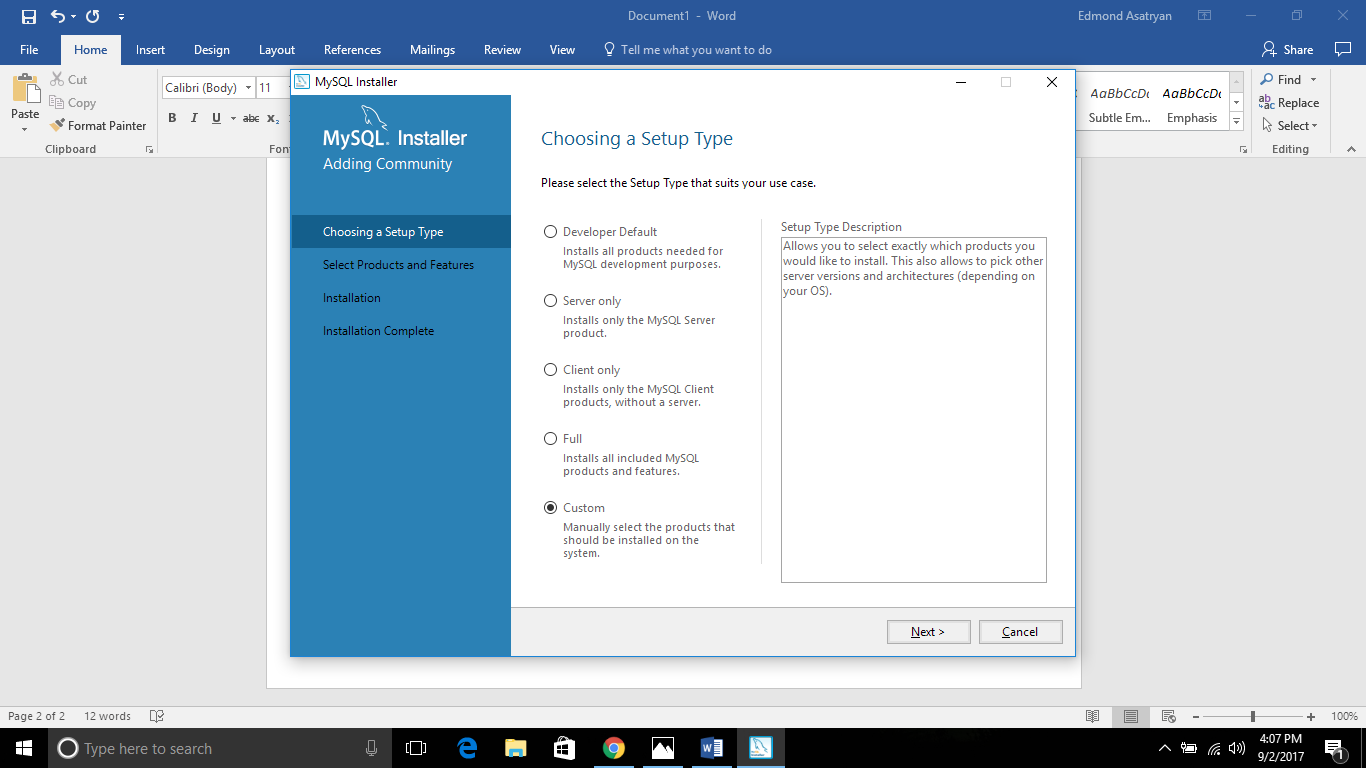 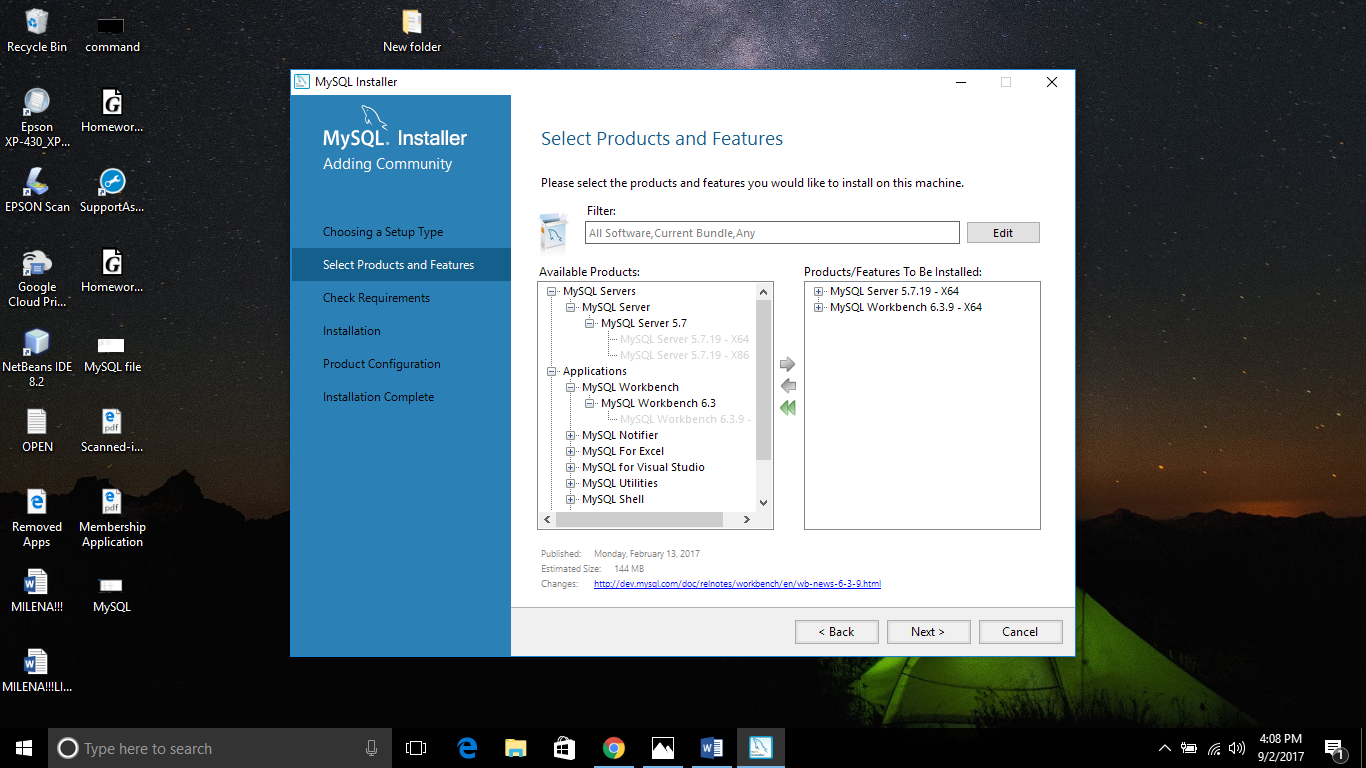 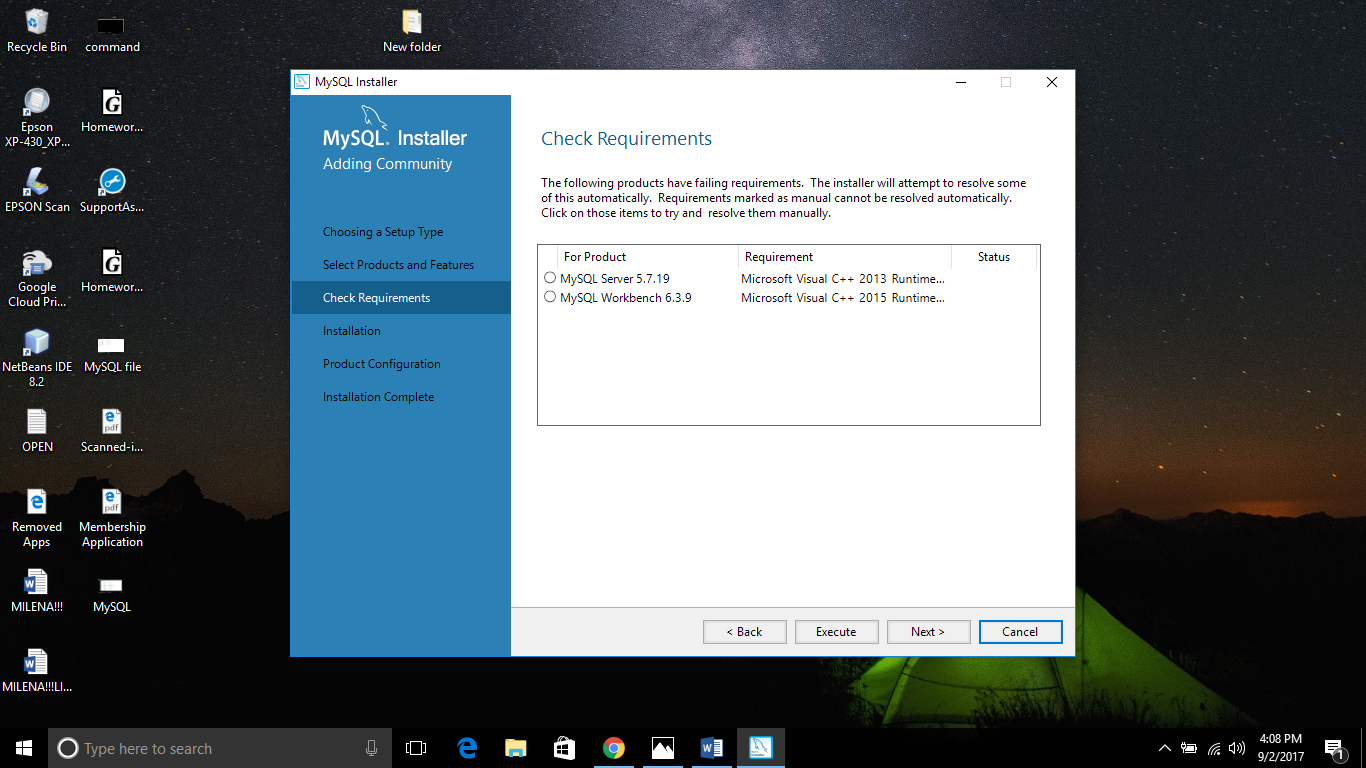 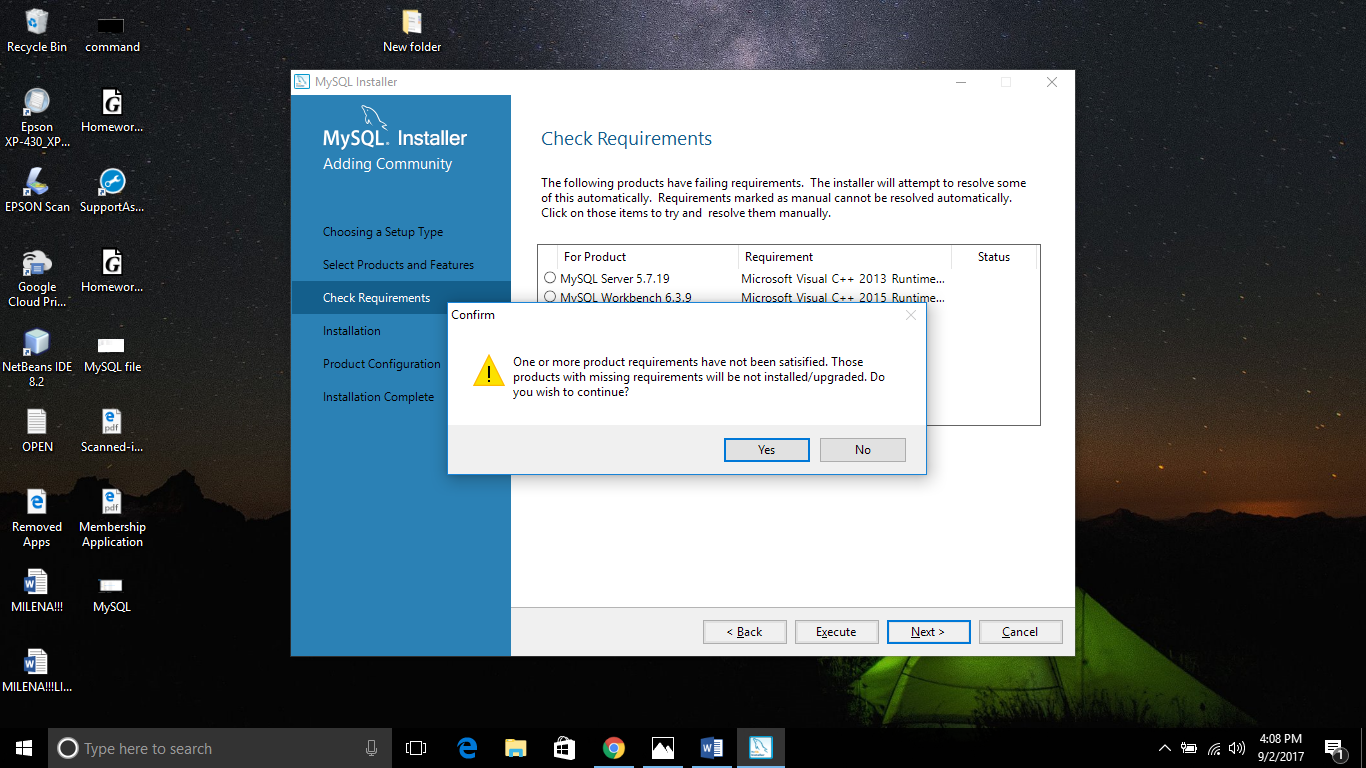 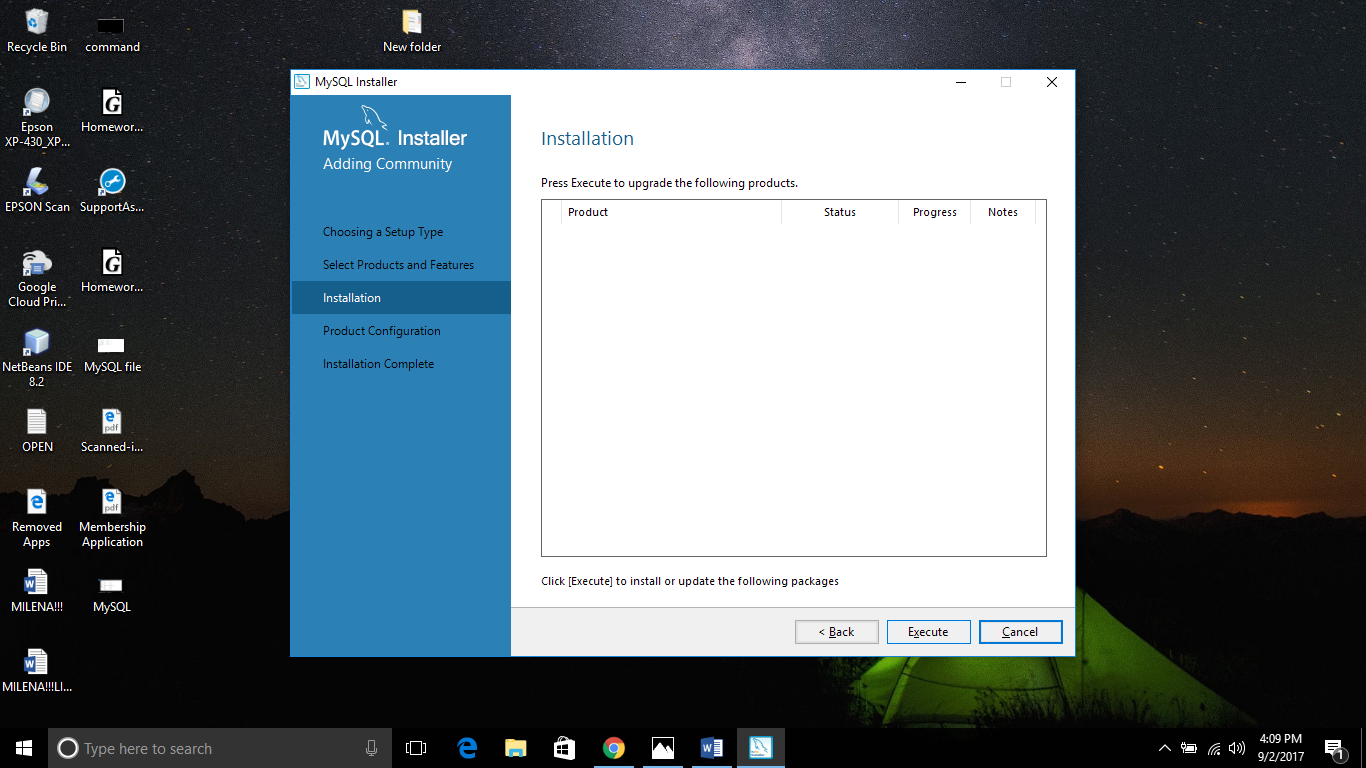 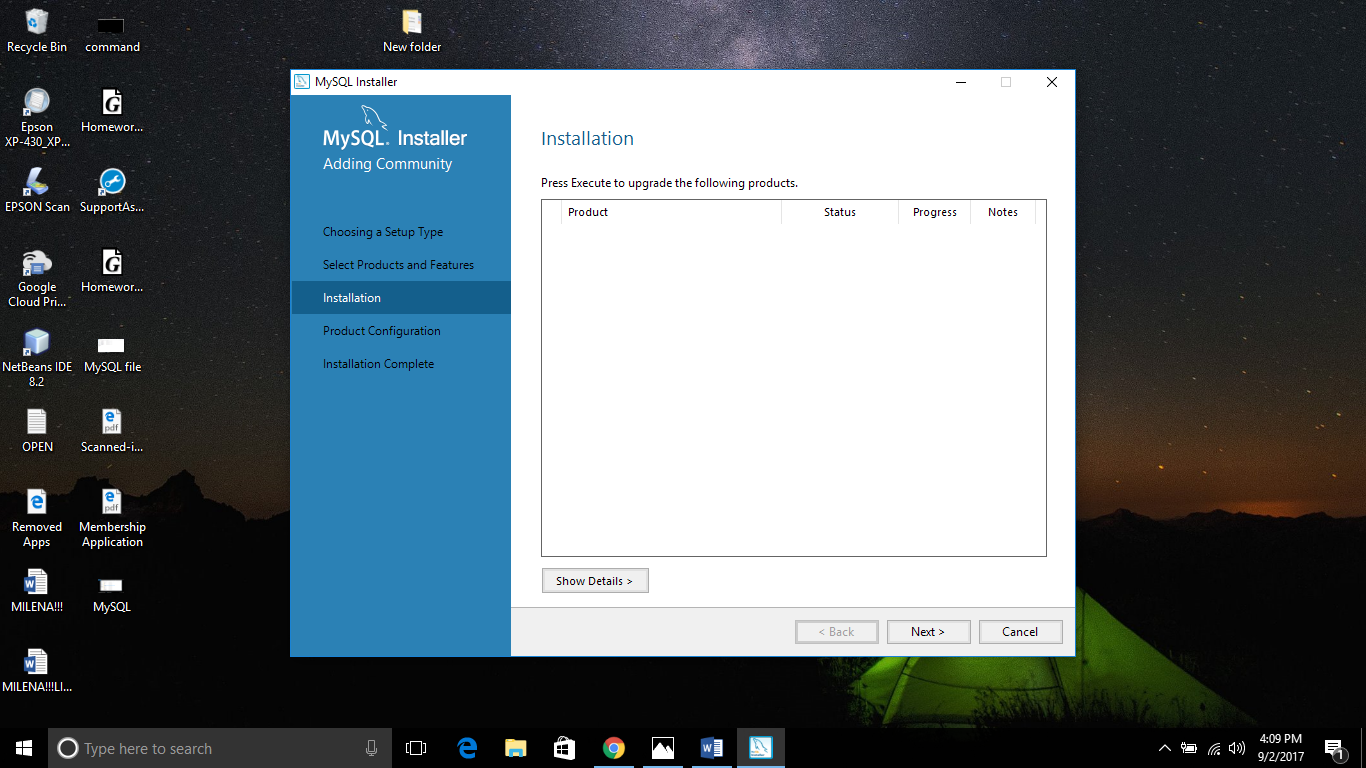 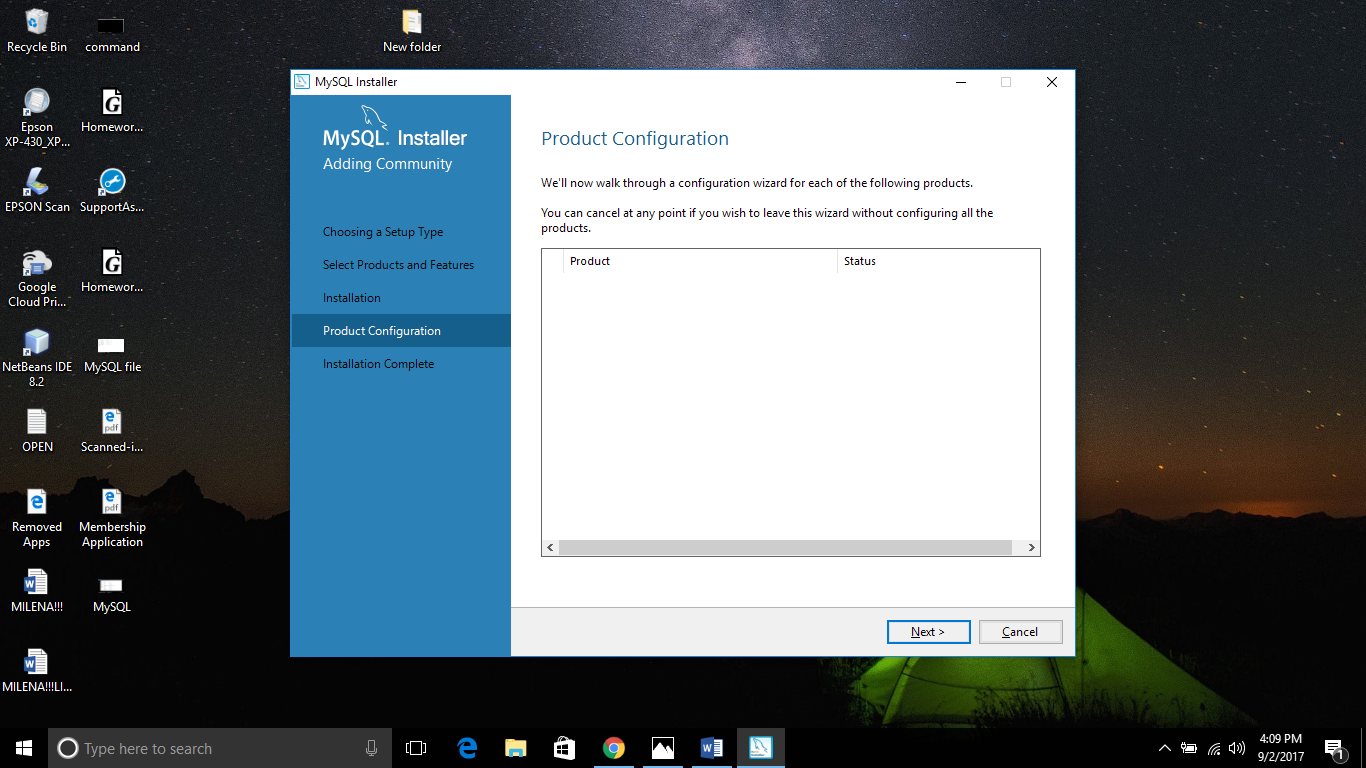 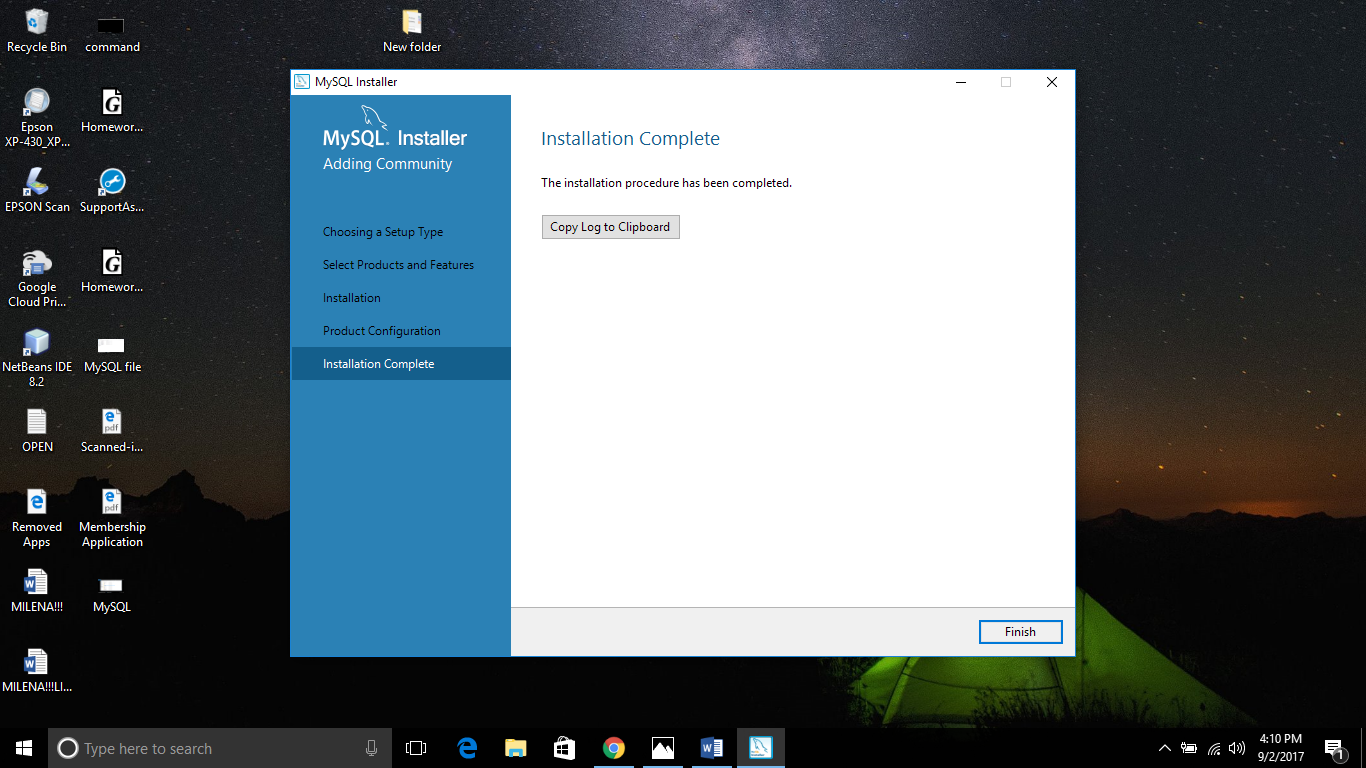 